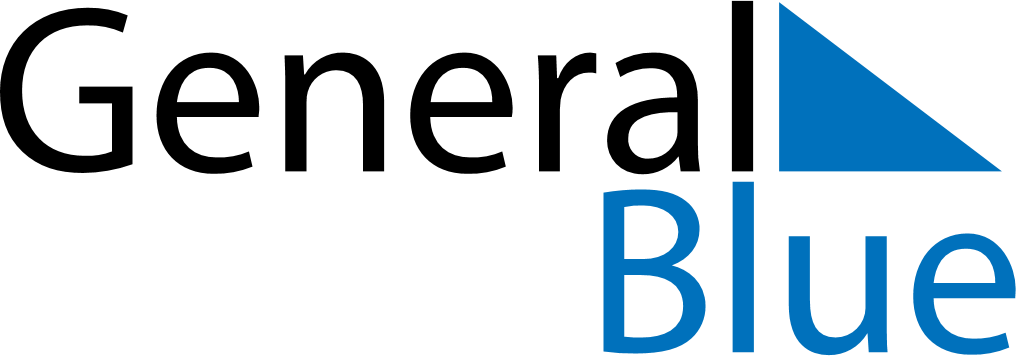 February 2024February 2024February 2024February 2024February 2024February 2024Smaliavicy, Minsk, BelarusSmaliavicy, Minsk, BelarusSmaliavicy, Minsk, BelarusSmaliavicy, Minsk, BelarusSmaliavicy, Minsk, BelarusSmaliavicy, Minsk, BelarusSunday Monday Tuesday Wednesday Thursday Friday Saturday 1 2 3 Sunrise: 8:56 AM Sunset: 5:45 PM Daylight: 8 hours and 49 minutes. Sunrise: 8:54 AM Sunset: 5:47 PM Daylight: 8 hours and 53 minutes. Sunrise: 8:52 AM Sunset: 5:49 PM Daylight: 8 hours and 57 minutes. 4 5 6 7 8 9 10 Sunrise: 8:50 AM Sunset: 5:51 PM Daylight: 9 hours and 0 minutes. Sunrise: 8:49 AM Sunset: 5:53 PM Daylight: 9 hours and 4 minutes. Sunrise: 8:47 AM Sunset: 5:55 PM Daylight: 9 hours and 8 minutes. Sunrise: 8:45 AM Sunset: 5:58 PM Daylight: 9 hours and 12 minutes. Sunrise: 8:43 AM Sunset: 6:00 PM Daylight: 9 hours and 16 minutes. Sunrise: 8:41 AM Sunset: 6:02 PM Daylight: 9 hours and 20 minutes. Sunrise: 8:39 AM Sunset: 6:04 PM Daylight: 9 hours and 24 minutes. 11 12 13 14 15 16 17 Sunrise: 8:37 AM Sunset: 6:06 PM Daylight: 9 hours and 28 minutes. Sunrise: 8:35 AM Sunset: 6:08 PM Daylight: 9 hours and 32 minutes. Sunrise: 8:33 AM Sunset: 6:10 PM Daylight: 9 hours and 36 minutes. Sunrise: 8:31 AM Sunset: 6:12 PM Daylight: 9 hours and 40 minutes. Sunrise: 8:29 AM Sunset: 6:14 PM Daylight: 9 hours and 44 minutes. Sunrise: 8:27 AM Sunset: 6:16 PM Daylight: 9 hours and 48 minutes. Sunrise: 8:25 AM Sunset: 6:18 PM Daylight: 9 hours and 53 minutes. 18 19 20 21 22 23 24 Sunrise: 8:23 AM Sunset: 6:20 PM Daylight: 9 hours and 57 minutes. Sunrise: 8:20 AM Sunset: 6:22 PM Daylight: 10 hours and 1 minute. Sunrise: 8:18 AM Sunset: 6:24 PM Daylight: 10 hours and 5 minutes. Sunrise: 8:16 AM Sunset: 6:26 PM Daylight: 10 hours and 9 minutes. Sunrise: 8:14 AM Sunset: 6:28 PM Daylight: 10 hours and 14 minutes. Sunrise: 8:11 AM Sunset: 6:30 PM Daylight: 10 hours and 18 minutes. Sunrise: 8:09 AM Sunset: 6:32 PM Daylight: 10 hours and 22 minutes. 25 26 27 28 29 Sunrise: 8:07 AM Sunset: 6:34 PM Daylight: 10 hours and 26 minutes. Sunrise: 8:05 AM Sunset: 6:36 PM Daylight: 10 hours and 31 minutes. Sunrise: 8:02 AM Sunset: 6:38 PM Daylight: 10 hours and 35 minutes. Sunrise: 8:00 AM Sunset: 6:40 PM Daylight: 10 hours and 39 minutes. Sunrise: 7:58 AM Sunset: 6:42 PM Daylight: 10 hours and 43 minutes. 